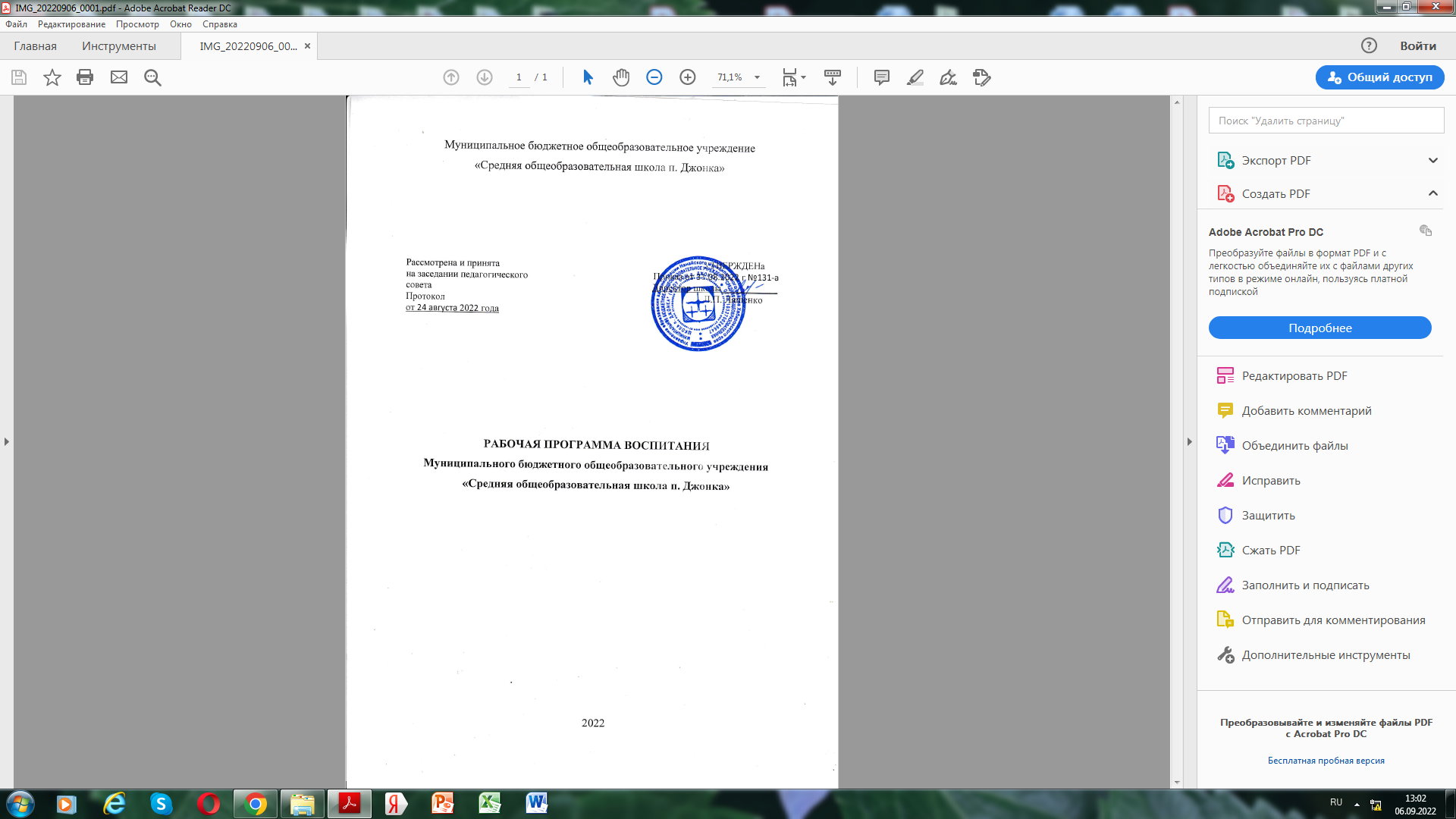 СОДЕРЖАНИЕПояснительная записка	3РАЗДЕЛ 1. ЦЕЛЕВОЙ	41.1 Цель и задачи воспитания обучающихся	41.2 Направления воспитания	51.3 Целевые ориентиры результатов воспитания	5РАЗДЕЛ 2. СОДЕРЖАТЕЛЬНЫЙ	132.1 Уклад общеобразовательной организации	132.2 Виды, формы и содержание воспитательной деятельности	14РАЗДЕЛ 3. ОРГАНИЗАЦИОННЫЙ	213.1 Кадровое обеспечение	213.2 Нормативно-методическое обеспечение	213.3 Требования к условиям работы с обучающимися с особыми образовательными потребностями	213.4 Система поощрения социальной успешности и проявлений активной жизненной позиции обучающихся	223.5 Анализ воспитательного процесса	23Примерный календарный план воспитательной работы	1Пояснительная запискаПрограмма разработана с учётом Федерального закона от 29.12.2012 № 273-ФЗ «Об образовании в Российской Федерации», Стратегии развития воспитания в Российской Федерации на период до 2025 года (Распоряжение Правительства Российской Федерации от 29.05.2015 № 996-р) и Плана мероприятий по её реализации в 2021 — 2025 годах (Распоряжение Правительства Российской Федерации от 12.11.2020 № 2945-р), Стратегии национальной безопасности Российской Федерации (Указ Президента Российской Федерации от 02.07.2021 № 400), федеральных государственных образовательных стандартов (далее — ФГОС) начального общего образования (Приказ Минпросвещения России от 31.05.2021 № 286), основного общего образования (Приказ Минпросвещения России от 31.05.2021 № 287), среднего общего образования (Приказ Минобрнауки России от 17.05.2012 № 413).Программа основывается на единстве и преемственности образовательного процесса всех уровней общего образования, соотносится с примерными рабочими программами воспитания для организаций дошкольного и среднего профессионального образования.Рабочая программа воспитания предназначена для планирования и организации системной воспитательной деятельности; разрабатывается и утверждается с участием коллегиальных органов управления общеобразовательной организацией, в том числе советов обучающихся, советов родителей (законных представителей); реализуется в единстве урочной и внеурочной деятельности, осуществляемой совместно с семьёй и другими участниками образовательных отношений, социальными институтами воспитания; предусматривает приобщение обучающихся к российским традиционным духовным ценностям, включая ценности своей этнической группы, правилам и нормам поведения, принятым в российском обществе на основе российских базовых конституционных норм и ценностей; историческое просвещение, формирование российской культурной и гражданской идентичности обучающихся. Программа включает три раздела: целевой, содержательный, организационный.Приложение — примерный календарный план воспитательной работы. При разработке или обновлении рабочей программы воспитания её содержание, за исключением целевого раздела, может изменяться в соответствии с особенностями общеобразовательной организации: организационно-правовой формой, контингентом обучающихся и их родителей (законных представителей), направленностью образовательной программы, в том числе предусматривающей углублённое изучение отдельных учебных предметов, учитывающей этнокультурные интересы, особые образовательные потребности обучающихся.Пояснительная записка не является частью рабочей программы воспитания в общеобразовательной организации. РАЗДЕЛ 1. ЦЕЛЕВОЙУчастниками образовательных отношений являются педагогические и другие работники общеобразовательной организации, обучающиеся, их родители (законные представители), представители иных организаций, участвующие в реализации образовательного процесса в соответствии с законодательством Российской Федерации, локальными актами Муниципального бюджетного общеобразовательного учреждения «Средняя общеобразовательная школа п. Джонка» (далее – МБОУ СОШ п. Джонка). Родители (законные представители) несовершеннолетних обучающихся имеют преимущественное право на воспитание своих детей. Содержание воспитания обучающихся в общеобразовательной организации определяется содержанием российских базовых (гражданских, национальных) норм и ценностей, которые закреплены в Конституции Российской Федерации. Эти ценности и нормы определяют инвариантное содержание воспитания обучающихся. Вариативный компонент содержания воспитания обучающихся включает духовно-нравственные ценности культуры, традиционных религий народов России. Воспитательная деятельность в МБОУ СОШ п. Джонка планируется и осуществляется в соответствии с приоритетами государственной политики в сфере воспитания, установленными в Стратегии развития воспитания в Российской Федерации на период до 2025 года (Распоряжение Правительства Российской Федерации от 29.05.2015 № 996-р). Приоритетной задачей Российской Федерации в сфере воспитания детей является развитие высоконравственной личности, разделяющей российские традиционные духовные ценности, обладающей актуальными знаниями и умениями, способной реализовать свой потенциал в условиях современного общества, готовой к мирному созиданию и защите Родины. 1.1 Цель и задачи воспитания обучающихсяСовременный российский национальный воспитательный идеал —высоконравственный, творческий, компетентный гражданин России, принимающий судьбу Отечества как свою личную, осознающий ответственность за настоящее и будущее страны, укоренённый в духовных и культурных традициях многонационального народа Российской Федерации. В соответствии с этим идеалом и нормативными правовыми актами Российской Федерации в сфере образования цель воспитания обучающихся в МБОУ СОШ п. Джонка: развитие личности, создание условий для самоопределения и социализации на основе социокультурных, духовно-нравственных ценностей и принятых в российском обществе правил и норм поведения в интересах человека, семьи, общества и государства, формирование у обучающихся чувства патриотизма, гражданственности, уважения к памяти защитников Отечества и подвигам Героев Отечества, закону и правопорядку, человеку труда и старшему поколению, взаимного уважения, бережного отношения к культурному наследию и традициям многонационального народа Российской Федерации, природе и окружающей среде.Задачи воспитания обучающихся в МБОУ СОШ п. Джонка: усвоение ими знаний норм, духовно-нравственных ценностей, традиций, которые выработало российское общество (социально значимых знаний); формирование и развитие личностных отношений к этим нормам, ценностям, традициям (их освоение, принятие); приобретение соответствующего этим нормам, ценностям, традициям социокультурного опыта поведения, общения, межличностных и социальных отношений, применения полученных знаний; достижение личностных результатов освоения общеобразовательных программ в соответствии с ФГОС. Личностные результаты освоения обучающимися общеобразовательных программ включают осознание российской гражданской идентичности, сформированность ценностей самостоятельности и инициативы, готовность обучающихся к саморазвитию, самостоятельности и личностному самоопределению, наличие мотивации к целенаправленной социально значимой деятельности, сформированность внутренней позиции личности как особого ценностного отношения к себе, окружающим людям и жизни в целом.Воспитательная деятельность в МБОУ СОШ п. Джонка планируется и осуществляется на основе аксиологического, антропологического, культурно-исторического, системно-деятельностного, личностно-ориентированного подходов и с учётом принципов воспитания: гуманистической направленности воспитания, совместной деятельности детей и взрослых, следования нравственному примеру, безопасной жизнедеятельности, инклюзивности, возрастосообразности.1.2 Направления воспитания Программа реализуется в единстве учебной и воспитательной деятельности общеобразовательной организации по основным направлениям воспитания в соответствии с ФГОС:гражданское воспитание — формирование российской гражданской идентичности, принадлежности к общности граждан Российской Федерации, к народу России как источнику власти в Российском государстве и субъекту тысячелетней российской государственности, уважения к правам, свободам и обязанностям гражданина России, правовой и политической культуры;патриотическое воспитание — воспитание любви к родному краю, Родине, своему народу, уважения к другим народам России; историческое просвещение, формирование российского национального исторического сознания, российской культурной идентичности;духовно-нравственное воспитание — воспитание на основе духовно-нравственной культуры народов России, традиционных религий народов России, формирование традиционных российских семейных ценностей; воспитание честности, доброты, милосердия, справедливости, дружелюбия и взаимопомощи, уважения к старшим, к памяти предков;эстетическое воспитание — формирование эстетической культуры на основе российских традиционных духовных ценностей, приобщение к лучшим образцам отечественного и мирового искусства;физическое воспитание, формирование культуры здорового образа жизни и эмоционального благополучия — развитие физических способностей с учётом возможностей и состояния здоровья, навыков безопасного поведения в природной и социальной среде, чрезвычайных ситуациях;трудовое воспитание — воспитание уважения к труду, трудящимся, результатам труда (своего и других людей), ориентация на трудовую деятельность, получение профессии, личностное самовыражение в продуктивном, нравственно достойном труде в российском обществе, достижение выдающихся результатов в профессиональной деятельности;экологическое воспитание — формирование экологической культуры, ответственного, бережного отношения к природе, окружающей среде на основе российских традиционных духовных ценностей, навыков охраны, защиты, восстановления природы, окружающей среды;ценности научного познания — воспитание стремления к познанию себя и других людей, природы и общества, к получению знаний, качественного образования с учётом личностных интересов и общественных потребностей.1.3 Целевые ориентиры результатов воспитания Целевые ориентиры определены в соответствии с инвариантным содержанием воспитания обучающихся на основе российских базовых (гражданских, конституциональных) ценностей, обеспечивают единство воспитания, воспитательного пространства.Целевые ориентиры результатов воспитания сформулированы на уровнях начального общего, основного общего, среднего общего образования по направлениям воспитания в соответствии с ФГОС.Целевые ориентиры результатов воспитания на уровне начального общего образования.Целевые ориентиры результатов воспитания на уровне основного общего образования.Целевые ориентиры результатов воспитания на уровне среднего общего образования.РАЗДЕЛ 2. СОДЕРЖАТЕЛЬНЫЙ2.1 Уклад общеобразовательной организацииМуниципальное бюджетное общеобразовательное учреждение «Средняя общеобразовательная школа п. Джонка» (далее МБОУ СОШ п. Джонка) находится в поселке Джонка. Находясь на отдалении от объектов цивилизации, становится ценнее и значимее воспитательная деятельность педагогов МБОУ СОШ п. Джонка. В школе имеются актовый и спортивный залы, библиотека, компьютерный класс. Классные комнаты, в которых проводятся учебные и воспитательные (классные, общешкольные) мероприятия - светлые, просторные, оборудованные оргтехникой, и, подобранной по возрасту учащихся, мебелью. Круг общения детей здесь не столь обширен, но само общение отличается детальным знанием окружающих людей. В таких условиях у детей значительно раньше формируется уважение к семейным традициям, почитание старших, уважение к людям труда, взаимопомощь. Практически все педагоги школы родились в нашем поселке, учились в этой школе, теперь работают в ней. Знают личностные особенности, бытовые условия жизни друг друга, отношения в семьях, что способствуют установлению доброжелательных и доверительных отношений между педагогами,  школьниками и их родителями.В небольшом коллективе интенсивнее идет процесс установления межличностных контактов, существует реальная возможность проявить себя в общем деле. У нас все на виду, что при создании ситуации совместного поиска стимулирует активность учащихся и учителей. Нет резкой обособленности между классами, учащимися разного возраста.Количество обучающихся в школе на протяжении трех лет меняется, но сохраняется в пределах 170 человек. Наряду с классами, занимающимися по основной общеобразовательной программе, имеется один класс, занимающийся по адаптированной образовательной программе восьмого вида (умственная отсталость). Кроме того, в классах, занимающихся по общеобразовательной программе, на условиях инклюзии обучается 20 учащихся по программе 7 вида (задержка умственного развития).Состав учащихся школы неоднороден. Рядом с высокомотивированными учащимися, среди которых большое количество победителей и призеров  разнообразных и разного уровня интеллектуальных конкурсов, конференций, олимпиад – в школе учатся дети с низким уровнем социальных притязаний. Почти половина обучающихся из многодетных семей и малообеспеченных семей, многие семьи неполные, где один родитель, по преимуществу мать, старается создать детям достойное существование, не уделяя воспитанию ребенка достаточно внимания. Исходя из таких обстоятельств, программа воспитания нашей школы всегда имеет много векторную направленность, учитывая потребности, склонности, особенности личности, уровня развития и воспитания разных групп учащихся школы. Несмотря на удаленность, школа поддерживает тесную связь с различными учреждениями профессионального образования края: КГБ ПОУ "Солнечный промышленный техникум", Амурским гуманитарно -педагогический государственный университет, Хабаровский техникум железнодорожного транспорта  и другие. МБОУ СОШ п. Джонка тесно сотрудничает с администрацией п. Джонка, Домом культуры п. Джонка, библиотекой сельского поселения п. Джонка, МАУ ДОУ ЦВР с. Троицкое, Центром социальной поддержки населения с. Троицкое, Отделом по социальным вопросам, молодежной политике и спорту с. Троицкое, национальным парком «Анюйский», пожарной частью №39, Центром занятости населения с. Троицкое, инспектором ПДН, Советом Ветеранов п. Джонка. Процесс воспитания в МБОУ СОШ п. Джонка основывается на следующих принципах взаимодействия педагогов и школьников:- неукоснительное соблюдение законности и прав семьи и ребенка, соблюдения конфиденциальности информации о ребенке и семье, приоритета безопасности ребенка при нахождении в школе- ориентир на создание в школе психологически комфортной среды для каждого ребенка и взрослого, без которой невозможно конструктивное взаимодействие школьников и педагогов; - реализация процесса воспитания главным образом через создание в школе детско-взрослых общностей, которые бы объединяли детей и педагогов яркими и содержательными событиями, общими позитивными эмоциями и доверительными отношениями друг к другу;- организация основных совместных дел школьников и педагогов как предмета совместной заботы и взрослых, и детей;- системность, целесообразность и нешаблонность воспитания как условия его эффективности.Основными традициями воспитания в образовательной организации являются следующие: - стержнем годового цикла воспитательной работы школы являются ключевые общешкольные дела, через которые осуществляется интеграция воспитательных усилий педагогов;- важной чертой каждого ключевого дела и большинства используемых для воспитания других совместных дел педагогов и школьников является коллективная разработка, коллективное планирование, коллективное проведение и коллективный анализ их результатов;- в школе создаются такие условия, при которых по мере взросления ребенка увеличивается и его роль в совместных делах (от пассивного наблюдателя до организатора);- педагоги школы ориентированы на формирование коллективов в рамках школьных классов, секций и иных детских объединений, на установление в них доброжелательных и товарищеских взаимоотношений;- ключевой фигурой воспитания в школе является классный руководитель, реализующий по отношению к детям защитную, личностно развивающую, организационную, посредническую (в разрешении конфликтов) функции.2.2 Виды, формы и содержание воспитательной деятельностиВиды, формы и содержание воспитательной деятельности планируются, представляются по модулям. Каждый из модулей обладает воспитательным потенциалом с особыми условиями, средствами, возможностями воспитания (урочная деятельность, внеурочная деятельность, взаимодействие с родителями и др.).В Программе представлены описания воспитательной работы в рамках основных (инвариантных) модулей, согласно правовым условиям реализации общеобразовательных программ (урочная деятельность, внеурочная деятельность и т. д.).Инвариантные модули: «Основные школьные дела», «Классное руководство», «Школьный урок», «Внеурочная деятельность», «Внешкольные мероприятия», «Предметно-пространственная среда», «Работа с родителями», «Самоуправление», «Профилактика и безопасность», «Социальное партнерство», «Профориентация» (на уровнях основного общего и среднего общего образования)Школьный урокРеализация школьными педагогами воспитательного потенциала урока предполагает следующее:включение учителями в рабочие программы по учебным предметам, курсам, модулям целевых ориентиров результатов воспитания, их учёт в определении воспитательных задач уроков, занятий; включение учителями в рабочие программы учебных предметов, курсов, модулей тематики в соответствии с календарным планом воспитательной работы;выбор методов, методик, технологий, оказывающих воспитательное воздействие на личность в соответствии с воспитательным идеалом, целью и задачами воспитания, целевыми ориентирами результатов воспитания; реализацию приоритета воспитания в учебной деятельности;привлечение внимания обучающихся к ценностному аспекту изучаемых на уроках предметов, явлений и событий, инициирование обсуждений, высказываний своего мнения, выработки своего личностного отношения к изучаемым событиям, явлениям, лицам; применение интерактивных форм учебной работы — интеллектуальных, стимулирующих познавательную мотивацию, игровых методик, дискуссий, дающих возможность приобрести опыт ведения конструктивного диалога; групповой работы, которая учит строить отношения и действовать в команде, способствует развитию критического мышления; побуждение обучающихся соблюдать нормы поведения, правила общения со сверстниками и педагогами, соответствующие укладу общеобразовательной организации, установление и поддержку доброжелательной атмосферы; организацию шефства мотивированных и эрудированных обучающихся над неуспевающими одноклассниками, в том числе с особыми образовательными потребностями, дающего обучающимся социально значимый опыт сотрудничества и взаимной помощи;инициирование и поддержку исследовательской деятельности обучающихся, планирование и выполнение индивидуальных и групповых проектов воспитательной направленности.Внеурочная деятельность Реализация воспитательного потенциала внеурочной деятельности в целях обеспечения индивидуальных потребностей обучающихся осуществляется в рамках выбранных ими курсов, занятий:курсы, занятия исторического просвещения, патриотической, гражданско-патриотической, военно-патриотической, краеведческой, историко-культурной направленности;курсы, занятия духовно-нравственной направленности по религиозным культурам народов России, основам духовно-нравственной культуры народов России, духовно-историческому краеведению;курсы, занятия познавательной, научной, исследовательской, просветительской направленности;курсы, занятия экологической, природоохранной направленности;курсы, занятия в области искусств, художественного творчества разных видов и жанров;курсы, занятия туристско-краеведческой направленности;курсы, занятия оздоровительной и спортивной направленности. Классное руководствоРеализация воспитательного потенциала классного руководства как особого вида педагогической деятельности, направленной, в первую очередь, на решение задач воспитания и социализации обучающихся, может предусматривать планирование и проведение классных часов целевой воспитательной тематической направленности;инициирование и поддержку классными руководителями участия классов в общешкольных делах, мероприятиях, оказание необходимой помощи обучающимся в их подготовке, проведении и анализе;организацию интересных и полезных для личностного развития обучающихся совместных дел, позволяющих вовлекать в них обучающихся с разными потребностями, способностями, давать возможности для самореализации, устанавливать и укреплять доверительные отношения, стать для них значимым взрослым, задающим образцы поведения; сплочение коллектива класса через игры и тренинги на командообразование, внеучебные и внешкольные мероприятия, походы, экскурсии, празднования дней рождения обучающихся, классные вечера; выработку совместно с обучающимися правил поведения класса, участие в выработке таких правил поведения в общеобразовательной организации; изучение особенностей личностного развития обучающихся путём наблюдения за их поведением, в специально создаваемых педагогических ситуациях, в играх, беседах по нравственным проблемам; результаты наблюдения сверяются с результатами бесед с родителями, учителями, а также (при необходимости) со школьным психологом; доверительное общение и поддержку обучающихся в решении проблем (налаживание взаимоотношений с одноклассниками или педагогами, успеваемость и т. д.), совместный поиск решений проблем, коррекцию поведения обучающихся через частные беседы индивидуально и вместе с их родителями, с другими обучающимися класса;индивидуальную работу с обучающимися класса по ведению личных портфолио, в которых они фиксируют свои учебные, творческие, спортивные, личностные достижения;регулярные консультации с учителями-предметниками, направленные на формирование единства требований по вопросам воспитания и обучения, предупреждение и/или разрешение конфликтов между учителями и обучающимися;привлечение учителей-предметников к участию в классных делах, дающих им возможность лучше узнавать и понимать обучающихся, общаясь и наблюдая их во внеучебной обстановке, участвовать в родительских собраниях класса;организацию и проведение регулярных родительских собраний, информирование родителей об успехах и проблемах обучающихся, их положении в классе, жизни класса в целом, помощь родителям и иным членам семьи в отношениях с учителями, администрацией; создание и организацию работы родительского комитета класса, участвующего в решении вопросов воспитания и обучения в классе, общеобразовательной организации;привлечение родителей (законных представителей), членов семей обучающихся к организации и проведению воспитательных дел, мероприятий в классе и общеобразовательной организации;проведение в классе праздников, конкурсов, соревнований и т. п.Основные школьные делаРеализация воспитательного потенциала основных школьных дел предусматривает:общешкольные праздники, ежегодные творческие (театрализованные, музыкальные, литературные и т. п.) мероприятия, связанные с общероссийскими, региональными праздниками, памятными датами, в которых участвуют все классы;участие во всероссийских акциях, посвящённых значимым событиям в России, мире;торжественные мероприятия, связанные с завершением образования, переходом на следующий уровень образования, символизирующие приобретение новых социальных статусов в общеобразовательной организации, обществе;церемонии награждения (по итогам учебного периода, года) обучающихся и педагогов за участие в жизни общеобразовательной организации, достижения в конкурсах, соревнованиях, олимпиадах, вклад в развитие общеобразовательной организации, своей местности; социальные проекты в общеобразовательной организации, совместно разрабатываемые и реализуемые обучающимися и педагогами, в том числе с участием социальных партнёров, комплексы дел благотворительной, экологической, патриотической, трудовой и др. направленности;проводимые для жителей поселения, своей местности и организуемые совместно с семьями обучающихся праздники, фестивали, представления в связи с памятными датами, значимыми событиями для жителей поселения;вовлечение по возможности каждого обучающегося в школьные дела в разных ролях (сценаристов, постановщиков, исполнителей, корреспондентов, ведущих, декораторов, музыкальных редакторов, ответственных за костюмы и оборудование, за приглашение и встречу гостей и т. д.), помощь обучающимся в освоении навыков подготовки, проведения, анализа общешкольных дел;наблюдение за поведением обучающихся в ситуациях подготовки, проведения, анализа основных школьных дел, мероприятий, их отношениями с обучающимися разных возрастов, с педагогами и другими взрослыми.Внешкольные мероприятияРеализация воспитательного потенциала внешкольных мероприятий предусматривает:общие внешкольные мероприятия, в том числе организуемые совместно с социальными партнёрами общеобразовательной организации;внешкольные тематические мероприятия воспитательной направленности, организуемые педагогами по изучаемым в общеобразовательной организации учебным предметам, курсам, модулям;выездные события, включающие в себя комплекс коллективных творческих дел, в процессе которых складывается детско-взрослая общность, характеризующаяся доверительными взаимоотношениями, ответственным отношением к делу, атмосферой эмоционально-психологического комфорта.Организация предметно-пространственной средыРеализация воспитательного потенциала предметно-пространственной среды предусматривает совместную деятельность педагогов, обучающихся, других участников образовательных отношений по её созданию, поддержанию, использованию в воспитательном процессе:оформление внешнего вида здания, фасада, холла при входе в общеобразовательную организацию государственной символикой Российской Федерации, субъекта Российской Федерации, муниципального образования (флаг, герб), изображениями символики Российского государства в разные периоды тысячелетней истории, исторической символики региона;организацию и проведение церемоний поднятия (спуска) государственного флага Российской Федерации;изготовление, размещение, обновление художественных изображений (символических, живописных, фотографических, интерактивных аудио и видео) природы России, региона, местности, предметов традиционной культуры и быта, духовной культуры народов России;организацию и поддержание в общеобразовательной организации звукового пространства позитивной духовно-нравственной, гражданско-патриотической воспитательной направленности (звонки-мелодии, музыка, информационные сообщения), исполнение гимна Российской Федерации; оформление и обновление «мест новостей», стендов в помещениях (холл первого этажа, рекреации), содержащих в доступной, привлекательной форме новостную информацию позитивного гражданско-патриотического, духовно-нравственного содержания, фотоотчёты об интересных событиях, поздравления педагогов и обучающихся и т. п.; разработку и популяризацию символики общеобразовательной организации (эмблема, флаг, логотип, элементы костюма обучающихся и т. п.), используемой как повседневно, так и в торжественные моменты;подготовку и размещение регулярно сменяемых экспозиций творческих работ обучающихся в разных предметных областях, демонстрирующих их способности, знакомящих с работами друг друга; поддержание эстетического вида и благоустройство всех помещений в общеобразовательной организации, доступных и безопасных рекреационных зон, озеленение территории при общеобразовательной организации;разработку, оформление, поддержание и использование игровых пространств, спортивных и игровых площадок, зон активного и тихого отдыха; деятельность классных руководителей и других педагогов вместе с обучающимися, их родителями по благоустройству, оформлению школьных аудиторий, пришкольной территории; разработку и оформление пространств проведения значимых событий, праздников, церемоний, торжественных линеек, творческих вечеров (событийный дизайн); разработку и обновление материалов (стендов, плакатов, инсталляций и др.), акцентирующих внимание обучающихся на важных для воспитания ценностях, правилах, традициях, укладе общеобразовательной организации, актуальных вопросах профилактики и безопасности. Предметно-пространственная среда строится как максимально доступная для обучающихся с особыми образовательными потребностями.Взаимодействие с родителями (законными представителями)Реализация воспитательного потенциала взаимодействия с родителями (законными представителями) обучающихся предусматриваетсоздание и деятельность в общеобразовательной организации, в классах представительных органов родительского сообщества (родительского комитета общеобразовательной организации, классов), участвующих в обсуждении и решении вопросов воспитания и обучения, деятельность представителей родительского сообщества в Управляющем совете общеобразовательной организации;тематические родительские собрания в классах, общешкольные родительские собрания по вопросам воспитания, взаимоотношений обучающихся и педагогов, условий обучения и воспитания;родительские дни, в которые родители (законные представители) могут посещать уроки и внеурочные занятия;проведение тематических собраний (в том числе по инициативе родителей), на которых родители могут получать советы по вопросам воспитания, консультации психологов, врачей, социальных работников, служителей традиционных российских религий, обмениваться опытом;  родительские форумы на интернет-сайте общеобразовательной организации, интернет-сообщества, группы с участием педагогов, на которых обсуждаются интересующие родителей вопросы, согласуется совместная деятельность;  участие родителей в психолого-педагогических консилиумах в случаях, предусмотренных нормативными документами о психолого-педагогическом консилиуме в общеобразовательной организации в соответствии с порядком привлечения родителей (законных представителей);привлечение родителей (законных представителей) к подготовке и проведению классных и общешкольных мероприятий;при наличии среди обучающихся детей-сирот, оставшихся без попечения родителей, приёмных детей целевое взаимодействие с их законными представителями.СамоуправлениеРеализация воспитательного потенциала ученического самоуправления в МБОУ СОШ п. Джонка предусматриваеторганизацию и деятельность органов ученического самоуправления (совет обучающихся или др.), избранных обучающимися;представление органами ученического самоуправления интересов обучающихся в процессе управления общеобразовательной организацией; защиту органами ученического самоуправления законных интересов и прав обучающихся;участие представителей органов ученического самоуправления в разработке, обсуждении и реализации рабочей программы воспитания, календарного плана воспитательной работы, в анализе воспитательной деятельности в МБОУ СОШ п. Джонка Профилактика и безопасностьРеализация воспитательного потенциала профилактической деятельности в целях формирования и поддержки безопасной и комфортной среды в МБОУ СОШ п. Джонка  предусматривает: организацию деятельности педагогического коллектива по созданию в общеобразовательной организации эффективной профилактической среды обеспечения безопасности жизнедеятельности как условия успешной воспитательной деятельности;проведение исследований, мониторинга рисков безопасности и ресурсов повышения безопасности, выделение и психолого-педагогическое сопровождение групп риска обучающихся по разным направлениям (агрессивное поведение, зависимости и др.);проведение коррекционно-воспитательной работы с обучающимся групп риска силами педагогического коллектива и с привлечением сторонних специалистов (психологов, конфликтологов, коррекционных педагогов, работников социальных служб, правоохранительных органов, опеки и т. д.); разработку и реализацию профилактических программ, направленных на работу как с девиантными обучающимися, так и с их окружением; организацию межведомственного взаимодействия;вовлечение обучающихся в воспитательную деятельность, проекты, программы профилактической направленности социальных и природных рисков в общеобразовательной организации и в социокультурном окружении с педагогами, родителями, социальными партнёрами (антинаркотические, антиалкогольные, против курения, вовлечения в деструктивные детские и молодёжные объединения, культы, субкультуры, группы в социальных сетях; по безопасности в цифровой среде, на транспорте, на воде, безопасности дорожного движения, противопожарной безопасности, антитеррористической и антиэкстремистской безопасности, гражданской обороне и т. д.);профилактику правонарушений, девиаций посредством организации деятельности, альтернативной девиантному поведению — познания (путешествия), испытания себя (походы, спорт), значимого общения, творчества, деятельности (в том числе профессиональной, религиозно-духовной, благотворительной, художественной и др.);предупреждение, профилактику и целенаправленную деятельность в случаях появления, расширения, влияния в МБОУ СОШ п. Джонка маргинальныхгрупп обучающихся (оставивших обучение, криминальной направленности, с агрессивным поведением и др.); профилактику расширения групп, семей обучающихся, требующих специальной психолого-педагогической поддержки и сопровождения (слабоуспевающие, социально запущенные, социально неадаптированные дети-мигранты, обучающиеся с ОВЗ и т. д.).Социальное партнёрствоРеализация воспитательного потенциала социального партнёрства предусматривает:участие представителей организаций-партнёров, в том числе в соответствии с договорами о сотрудничестве, в проведении отдельных мероприятий в рамках рабочей программы воспитания и календарного плана воспитательной работы (дни открытых дверей, государственные, региональные, школьные праздники, торжественные мероприятия и т. п.);участие представителей организаций-партнёров в проведении отдельных уроков, внеурочных занятий, внешкольных мероприятий соответствующей тематической направленности;проведение на базе организаций-партнёров отдельных уроков, занятий, внешкольных мероприятий, акций воспитательной направленности;проведение открытых дискуссионных площадок (детских, педагогических, родительских) с представителями организаций-партнёров для обсуждений актуальных проблем, касающихся жизни общеобразовательной организации, муниципального образования, региона, страны; реализация социальных проектов, совместно разрабатываемых обучающимися, педагогами с организациями-партнёрами благотворительной, экологической, патриотической, трудовой и т. д. направленности, ориентированных на воспитание обучающихся, преобразование окружающего социума, позитивное воздействие на социальное окружение.ПрофориентацияРеализация воспитательного потенциала профориентационной работы предусматривает проведение циклов профориентационных часов, направленных на подготовку обучающегося к осознанному планированию и реализации своего профессионального будущего;профориентационные игры (игры-симуляции, деловые игры, квесты, кейсы), расширяющие знания о профессиях, способах выбора профессий, особенностях, условиях разной профессиональной деятельности;экскурсии на предприятия, в организации, дающие начальные представления о существующих профессиях и условиях работы;посещение профориентационных выставок, ярмарок профессий, тематических профориентационных парков, лагерей, дней открытых дверей в организациях профессионального, высшего образования;совместное с педагогами изучение обучающимися интернет-ресурсов, посвящённых выбору профессий, прохождение профориентационного онлайн-тестирования, онлайн-курсов по интересующим профессиям и направлениям профессионального образования;участие в работе всероссийских профориентационных проектов;индивидуальное консультирование психологом обучающихся и их родителей (законных представителей) по вопросам склонностей, способностей, иных индивидуальных особенностей обучающихся, которые могут иметь значение в выборе ими будущей профессии;освоение обучающимися основ профессии в рамках различных курсов, включённых в обязательную часть образовательной программы, в рамках компонента участников образовательных отношений, внеурочной деятельности, дополнительного образования. РАЗДЕЛ 3. ОРГАНИЗАЦИОННЫЙ3.1 Кадровое обеспечениеОбщая численность педагогических работников 21 человек основных педагогических работников. 3 педагога работают по внешнему совместительству. 85,7 % от общей численности педагогических работников имеют высшее педагогическое образование. 32,8 % от общей численности педагогических работников имеют высшую квалификационную категорию. 19 % - первую квалификационную категорию. К психолого- педагогическому сопровождению обучающихся, в том числе и с ОВЗ, привлечен педагог-психолог, В школе 12 классов-комплектов , в которых работают 12 классных руководителя, Кадровое обеспечение воспитательного процесса:  Заместитель директора по воспитательной работе  Старший вожатый  Классные руководители  Педагог-психолог  Педагоги дополнительного образования3.2 Нормативно-методическое обеспечениеУправление качеством воспитательной деятельности в МБОУ СОШ п. Джонка связывается, прежде всего, с качеством ее нормативно-правового обеспечения: 1. Положение о классном руководстве2. Положение о дежурстве МБОУ СОШ 3. Положение о методическом объединении 4.Положение о внутришкольном контроле 5.Положение о Совете профилактике правонарушений 6.Положение о родительском комитете 7. Положение о школьной форме и внешнем виде обучающихся 8. Положение о психолого- педагогическом консилиуме9.Положение об организации дополнительного образования 10 Положение о внеурочной деятельности обучающихся 11.Положение о школьном ученическом самоуправлении.12. Правила внутреннего распорядка для обучающихся 13. Положение о школьном спортивном клубе «Здоровое поколение»3.3 Требования к условиям работы с обучающимися с особыми образовательными потребностями В МБОУ СОШ п. Джонка 168 обучающихся. Из них 30 - это обучающиеся с ОВЗ. К ним относятся дети с задержкой психического развития, дети – инвалиды(5), дети с умственной отсталостью(интеллектуальное нарушение.На уровне общности: формируются условия освоения социальных ролей, ответственности и самостоятельности, сопричастности к реализации целей и смыслов сообщества, приобретается опыт развития отношений между обучающимися, родителями (законными представителями), педагогами. Детская и детско-взрослая общности в инклюзивном образовании развиваются на принципах заботы, взаимоуважения и сотрудничества в совместной деятельности. На уровне деятельностей: педагогическое проектирование совместной деятельности в классе, в разновозрастных группах, в малых группах детей, в детско-родительских группах обеспечивает условия освоения доступных навыков, формирует опыт работы в команде, развивает активность и ответственность каждого обучающегося в социальной ситуации его развития.                        На уровне событий: проектирование педагогами ритмов учебной работы, отдыха, праздников и общих дел с учетом специфики социальной и культурной ситуации развития каждого ребенка с ОВЗ обеспечивает возможность его участия в жизни класса, школы, событиях группы, формирует личностный опыт, развивает самооценку и уверенность в своих силах.Особыми задачами воспитания обучающихся с особыми образовательными потребностями являются:налаживание эмоционально-положительного взаимодействия с окружающими для их успешной социальной адаптации и интеграции в общеобразовательной организации;формирование доброжелательного отношения к обучающимся и их семьям со стороны всех участников образовательных отношений;построение воспитательной деятельности с учётом индивидуальных особенностей и возможностей каждого обучающегося;обеспечение психолого-педагогической поддержки семей обучающихся, содействие повышению уровня их педагогической, психологической, медико-социальной компетентности.При организации воспитания обучающихся с особыми образовательными потребностями необходимо ориентироваться на:– формирование личности ребёнка с особыми образовательными потребностями с использованием адекватных возрасту и физическому и (или) психическому состоянию методов воспитания;– создание оптимальных условий совместного воспитания и обучения обучающихся с особыми образовательными потребностями и их сверстников, с использованием адекватных вспомогательных средств и педагогических приёмов, организацией совместных форм работы воспитателей, педагогов-психологов, учителей-логопедов, учителей-дефектологов;– личностно-ориентированный подход в организации всех видов деятельности обучающихся с особыми образовательными потребностями.3.4 Система поощрения социальной успешности и проявлений активной жизненной позиции обучающихсяСистема поощрения проявлений активной жизненной позиции и социальной успешности обучающихся призвана способствовать формированию у обучающихся ориентации на активную жизненную позицию, инициативность, максимально вовлекать их в совместную деятельность в воспитательных целях. Система проявлений активной жизненной позиции и поощрения социальной успешности обучающихся строится на принципах:публичности, открытости поощрений (информирование всех обучающихся о награждении, проведение награждений в присутствии значительного числа обучающихся);соответствия артефактов и процедур награждения укладу общеобразовательной организации, качеству воспитывающей среды, символике общеобразовательной организации;прозрачности правил поощрения (наличие положения о награждениях, неукоснительное следование порядку, зафиксированному в этом документе, соблюдение справедливости при выдвижении кандидатур);регулирования частоты награждений (недопущение избыточности в поощрениях, чрезмерно больших групп поощряемых и т. п.);сочетания индивидуального и коллективного поощрения (использование индивидуальных и коллективных наград даёт возможность стимулировать индивидуальную и коллективную активность обучающихся, преодолевать межличностные противоречия между обучающимися, получившими и не получившими награды);привлечения к участию в системе поощрений на всех стадиях родителей (законных представителей) обучающихся, представителей родительского сообщества, самих обучающихся, их представителей (с учётом наличия ученического самоуправления), сторонних организаций, их статусных представителей;дифференцированности поощрений (наличие уровней и типов наград позволяет продлить стимулирующее действие системы поощрения).Формы поощрения проявлений активной жизненной позиции обучающихся и социальной успешности: индивидуальные и групповые портфолио, рейтинги, благотворительная поддержка.Ведение портфолио — деятельность обучающихся при её организации и регулярном поощрении классными руководителями, поддержке родителями (законными представителями) по собиранию (накоплению) артефактов, фиксирующих и символизирующих достижения обучающегося. Портфолио может включать артефакты признания личностных достижений, достижений в группе, участия в деятельности (грамоты, поощрительные письма, фотографии призов, фото изделий, работ и др., участвовавших в конкурсах и т. д.). Кроме индивидуального портфолио, возможно ведение портфолио класса.Рейтинги — размещение имен (фамилий) обучающихся или названий (номеров) групп обучающихся, классов в последовательности, определяемой их успешностью, достижениями в чём-либо. Благотворительная поддержка обучающихся, групп обучающихся (классов и др.) может заключаться в материальной поддержке проведения в общеобразовательной организации воспитательных дел, мероприятий, проведения внешкольных мероприятий, различных форм совместной деятельности воспитательной направленности, в индивидуальной поддержке нуждающихся в помощи обучающихся, семей, педагогических работников. Благотворительность предусматривает публичную презентацию благотворителей и их деятельности.Использование рейтингов, их форма, публичность, привлечение благотворителей, в том числе из социальных партнёров, их статус, акции, деятельность должны соответствовать укладу общеобразовательной организации, цели, задачам, традициям воспитания, согласовываться с представителями родительского сообщества во избежание деструктивного воздействия на взаимоотношения в общеобразовательной организации.3.5 Анализ воспитательного процессаАнализ воспитательного процесса осуществляется в соответствии с целевыми ориентирами результатов воспитания, личностными результатами обучающихся на уровнях начального общего, основного общего, среднего общего образования, установленными соответствующими ФГОС.Основным методом анализа воспитательного процесса в общеобразовательной организации является ежегодный самоанализ воспитательной работы с целью выявления основных проблем и последующего их решения с привлечением (при необходимости) внешних экспертов, специалистов. Планирование анализа воспитательного процесса включается в календарный план воспитательной работы.Основные принципы самоанализа воспитательной работы:взаимное уважение всех участников образовательных отношений; приоритет анализа сущностных сторон воспитания ориентирует на изучение прежде всего не количественных, а качественных показателей, таких как сохранение уклада общеобразовательной организации, качество воспитывающей среды, содержание и разнообразие деятельности, стиль общения, отношений между педагогами, обучающимися и родителями;  развивающий характер осуществляемого анализа ориентирует на использование его результатов для совершенствования воспитательной деятельности педагогических работников (знания и сохранения в работе цели и задач воспитания, умелого планирования воспитательной работы, адекватного подбора видов, форм и содержания совместной деятельности с обучающимися, коллегами, социальными партнёрами);распределённая ответственность за результаты личностного развития обучающихся ориентирует на понимание того, что личностное развитие — это результат как организованного социального воспитания, в котором общеобразовательная организация участвует наряду с другими социальными институтами, так и стихийной социализации, и саморазвития.Основные направления анализа воспитательного процесса :1. Результаты воспитания, социализации и саморазвития обучающихся. Критерием, на основе которого осуществляется данный анализ, является динамика личностного развития обучающихся в каждом классе. Анализ проводится классными руководителями вместе с заместителем директора по воспитательной работе (советником директора по воспитанию, педагогом-психологом, социальным педагогом, при наличии) с последующим обсуждением результатов на методическом объединении классных руководителей или педагогическом совете. Основным способом получения информации о результатах воспитания, социализации и саморазвития обучающихся является педагогическое наблюдение. Внимание педагогов сосредоточивается на вопросах: какие проблемы, затруднения в личностном развитии обучающихся удалось решить за прошедший учебный год; какие проблемы, затруднения решить не удалось и почему; какие новые проблемы, трудности появились, над чем предстоит работать педагогическому коллективу.2. Состояние совместной деятельности обучающихся и взрослых.Критерием, на основе которого осуществляется данный анализ, является наличие интересной, событийно насыщенной и личностно развивающей совместной деятельности обучающихся и взрослых. Анализ проводится заместителем директора по воспитательной работе (советником директора по воспитанию, педагогом-психологом, социальным педагогом, при наличии), классными руководителями с привлечением актива родителей (законных представителей) обучающихся, совета обучающихся. Способами получения информации о состоянии организуемой совместной деятельности обучающихся и педагогических работников могут быть анкетирования и беседы с обучающимися и их родителями (законными представителями), педагогическими работниками, представителями совета обучающихся. Результаты обсуждаются на заседании методических объединений классных руководителей или педагогическом совете. Внимание сосредоточивается на вопросах, связанных с качеством:реализации воспитательного потенциала урочной деятельности;организуемой внеурочной деятельности обучающихся;деятельности классных руководителей и их классов;проводимых общешкольных основных дел, мероприятий;внешкольных мероприятий; создания и поддержки предметно-пространственной среды;взаимодействия с родительским сообществом;деятельности ученического самоуправления;деятельности по профилактике и безопасности;реализации потенциала социального партнёрства;деятельности по профориентации обучающихся;Итогом самоанализа является перечень выявленных проблем, над решением которых предстоит работать педагогическому коллективу. Итоги самоанализа оформляются в виде отчёта, составляемого заместителем директора по воспитательной работе (совместно с советником директора по воспитательной работе при его наличии) в конце учебного года, рассматриваются и утверждаются педагогическим советом или иным коллегиальным органом управления в общеобразовательной организации.Календарный план воспитательной работы2022 год – Год народного искусства и нематериального культурного наследия России2022 год – 350 лет со дня рождения Петра 12022 год – Год педагога и наставникаЦелевые ориентирыГражданско-патриотическое воспитаниеЗнающий и любящий свою малую родину, свой край, имеющий представление о Родине — России, её территории, расположении.Сознающий принадлежность к своему народу и к общности граждан России, проявляющий уважение к своему и другим народам.Понимающий свою сопричастность к прошлому, настоящему и будущему родного края, своей Родины — России, Российского государства.Понимающий значение гражданских символов (государственная символика России, своего региона), праздников, мест почитания героев и защитников Отечества, проявляющий к ним уважение.Имеющий первоначальные представления о правах и ответственности человека в обществе, гражданских правах и обязанностях.Принимающий участие в жизни класса, общеобразовательной организации, в доступной по возрасту социально значимой деятельности.Духовно-нравственное воспитаниеУважающий духовно-нравственную культуру своей семьи, своего народа, семейные ценности с учётом национальной, религиозной принадлежности.Сознающий ценность каждой человеческой жизни, признающий индивидуальность и достоинство каждого человека. Доброжелательный, проявляющий сопереживание, готовность оказывать помощь, выражающий неприятие поведения, причиняющего физический и моральный вред другим людям, уважающий старших. Умеющий оценивать поступки с позиции их соответствия нравственным нормам, осознающий ответственность за свои поступки.Владеющий представлениями о многообразии языкового и культурного пространства России, имеющий первоначальные навыки общения с людьми разных народов, вероисповеданий. Сознающий нравственную и эстетическую ценность литературы, родного языка, русского языка, проявляющий интерес к чтению.Эстетическое воспитаниеСпособный воспринимать и чувствовать прекрасное в быту, природе, искусстве, творчестве людей.Проявляющий интерес и уважение к отечественной и мировой художественной культуре.Проявляющий стремление к самовыражению в разных видах художественной деятельности, искусстве.Физическое воспитание, формирование культуры здоровья и эмоционального благополучияБережно относящийся к физическому здоровью, соблюдающий основные правила здорового и безопасного для себя и других людей образа жизни, в том числе в информационной среде.Владеющий основными навыками личной и общественной гигиены, безопасного поведения в быту, природе, обществе.Ориентированный на физическое развитие с учётом возможностей здоровья, занятия физкультурой и спортом.Сознающий и принимающий свою половую принадлежность, соответствующие ей психофизические и поведенческие особенности с учётом возраста.  Трудовое воспитаниеСознающий ценность труда в жизни человека, семьи, общества. Проявляющий уважение к труду, людям труда, бережное отношение к результатам труда, ответственное потребление. Проявляющий интерес к разным профессиям.Участвующий в различных видах доступного по возрасту труда, трудовой деятельности.Экологическое воспитаниеПонимающий ценность природы, зависимость жизни людей от природы, влияние людей на природу, окружающую среду.Проявляющий любовь и бережное отношение к природе, неприятие действий, приносящих вред природе, особенно живым существам.Выражающий готовность в своей деятельности придерживаться экологических норм.Ценности научного познанияВыражающий познавательные интересы, активность, любознательность и самостоятельность в познании, интерес и уважение к научным знаниям, науке.Обладающий первоначальными представлениями о природных и социальных объектах, многообразии объектов и явлений природы, связи живой и неживой природы, о науке, научном знании.Имеющий первоначальные навыки наблюдений, систематизации и осмысления опыта в естественнонаучной и гуманитарной областях знания.Целевые ориентирыГражданское воспитаниеЗнающий и принимающий свою российскую гражданскую принадлежность (идентичность) в поликультурном, многонациональном и многоконфессиональном российском обществе, в мировом сообществе.Понимающий сопричастность к прошлому, настоящему и будущему народа России, тысячелетней истории российской государственности на основе исторического просвещения, российского национального исторического сознания.Проявляющий уважение к государственным символам России, праздникам.Проявляющий готовность к выполнению обязанностей гражданина России, реализации своих гражданских прав и свобод при уважении прав и свобод, законных интересов других людей.Выражающий неприятие любой дискриминации граждан, проявлений экстремизма, терроризма, коррупции в обществе.Принимающий участие в жизни класса, общеобразовательной организации, в том числе самоуправлении, ориентированный на участие в социально значимой деятельности.Патриотическое воспитаниеСознающий свою национальную, этническую принадлежность, любящий свой народ, его традиции, культуру.Проявляющий уважение к историческому и культурному наследию своего и других народов России, символам, праздникам, памятникам, традициям народов, проживающих в родной стране.Проявляющий интерес к познанию родного языка, истории и культуры своего края, своего народа, других народов России. Знающий и уважающий достижения нашей Родины — России в науке, искусстве, спорте, технологиях, боевые подвиги и трудовые достижения, героев и защитников Отечества в прошлом и современности. Принимающий участие в мероприятиях патриотической направленности.Духовно-нравственное воспитаниеЗнающий и уважающий духовно-нравственную культуру своего народа, ориентированный на духовные ценности и нравственные нормы народов России, российского общества в ситуациях нравственного выбора (с учётом национальной, религиозной принадлежности).Выражающий готовность оценивать своё поведение и поступки, поведение и поступки других людей с позиций традиционных российских духовно-нравственных ценностей и норм с учётом осознания последствий поступков.Выражающий неприятие антигуманных и асоциальных поступков, поведения, противоречащих традиционным в России духовно-нравственным нормам и ценностям.Сознающий соотношение свободы и ответственности личности в условиях индивидуального и общественного пространства, значение и ценность межнационального, межрелигиозного согласия людей, народов в России, умеющий общаться с людьми разных народов, вероисповеданий.Проявляющий уважение к старшим, к российским традиционным семейным ценностям, институту брака как союзу мужчины и женщины для создания семьи, рождения и воспитания детей.Проявляющий интерес к чтению, к родному языку, русскому языку и литературе как части духовной культуры своего народа, российского общества.Эстетическое воспитаниеВыражающий понимание ценности отечественного и мирового искусства, народных традиций и народного творчества в искусстве. Проявляющий эмоционально-чувственную восприимчивость к разным видам искусства, традициям и творчеству своего и других народов, понимание их влияния на поведение людей.Сознающий роль художественной культуры как средства коммуникации и самовыражения в современном обществе, значение нравственных норм, ценностей, традиций в искусстве.Ориентированный на самовыражение в разных видах искусства, в художественном творчестве.Физическое воспитание, формирование культуры здоровья и эмоционального благополучияПонимающий ценность жизни, здоровья и безопасности, значение личных усилий в сохранении здоровья, знающий и соблюдающий правила безопасности, безопасного поведения, в том числе в информационной среде.Выражающий установку на здоровый образ жизни (здоровое питание, соблюдение гигиенических правил, сбалансированный режим занятий и отдыха, регулярную физическую активность).Проявляющий неприятие вредных привычек (курения, употребления алкоголя, наркотиков, игровой и иных форм зависимостей), понимание их последствий, вреда для физического и психического здоровья.Умеющий осознавать физическое и эмоциональное состояние (своё и других людей), стремящийся управлять собственным эмоциональным состоянием.Способный адаптироваться к меняющимся социальным, информационным и природным условиям, стрессовым ситуациям. Трудовое воспитаниеУважающий труд, результаты своего труда, труда других людей.Проявляющий интерес к практическому изучению профессий и труда различного рода, в том числе на основе применения предметных знаний.Сознающий важность трудолюбия, обучения труду, накопления навыков трудовой деятельности на протяжении жизни для успешной профессиональной самореализации в российском обществе. Участвующий в решении практических трудовых дел, задач (в семье, общеобразовательной организации, своей местности) технологической и социальной направленности, способный инициировать, планировать и самостоятельно выполнять такого рода деятельность.Выражающий готовность к осознанному выбору и построению индивидуальной траектории образования и жизненных планов с учётом личных и общественных интересов, потребностей.Экологическое воспитаниеПонимающий значение и глобальный характер экологических проблем, путей их решения, значение экологической культуры человека, общества.Сознающий свою ответственность как гражданина и потребителя в условиях взаимосвязи природной, технологической и социальной сред.Выражающий активное неприятие действий, приносящих вред природе.Ориентированный на применение знаний естественных и социальных наук для решения задач в области охраны природы, планирования своих поступков и оценки их возможных последствий для окружающей среды.Участвующий в практической деятельности экологической, природоохранной направленности.Ценности научного познанияВыражающий познавательные интересы в разных предметных областях с учётом индивидуальных интересов, способностей, достижений.Ориентированный в деятельности на научные знания о природе и обществе, взаимосвязях человека с природной и социальной средой.Развивающий навыки использования различных средств познания, накопления знаний о мире (языковая, читательская культура, деятельность в информационной, цифровой среде).Демонстрирующий навыки наблюдений, накопления фактов, осмысления опыта в естественнонаучной и гуманитарной областях познания, исследовательской деятельности.Целевые ориентирыГражданское воспитаниеОсознанно выражающий свою российскую гражданскую принадлежность (идентичность) в поликультурном, многонациональном и многоконфессиональном российском обществе, в мировом сообществе.Сознающий своё единство с народом России как источником власти и субъектом тысячелетней российской государственности, с Российским государством, ответственность за его развитие в настоящем и будущем на основе исторического просвещения, сформированного российского национального исторического сознания.Проявляющий готовность к защите Родины, способный аргументированно отстаивать суверенитет и достоинство народа России и Российского государства, сохранять и защищать историческую правду.Ориентированный на активное гражданское участие на основе уважения закона и правопорядка, прав и свобод сограждан.Осознанно и деятельно выражающий неприятие любой дискриминации по социальным, национальным, расовым, религиозным признакам, проявлений экстремизма, терроризма, коррупции, антигосударственной деятельности.Обладающий опытом гражданской социально значимой деятельности (в ученическом самоуправлении, волонтёрском движении, экологических, военно-патриотических и др. объединениях, акциях, программах).Патриотическое воспитаниеВыражающий свою национальную, этническую принадлежность, приверженность к родной культуре, любовь к своему народу. Сознающий причастность к многонациональному народу Российской Федерации, Российскому Отечеству, российскую культурную идентичность.Проявляющий деятельное ценностное отношение к историческому и культурному наследию своего и других народов России, традициям, праздникам, памятникам народов, проживающих в родной стране — России.Проявляющий уважение к соотечественникам, проживающим за рубежом, поддерживающий их права, защиту их интересов в сохранении российской культурной идентичности.Духовно-нравственное воспитаниеПроявляющий приверженность традиционным духовно-нравственным ценностям, культуре народов России с учётом мировоззренческого, национального, конфессионального самоопределения.Действующий и оценивающий своё поведение и поступки, поведение и поступки других людей с позиций традиционных российских духовно-нравственных ценностей и норм с осознанием последствий поступков, деятельно выражающий неприятие антигуманных и асоциальных поступков, поведения, противоречащих этим ценностям.Проявляющий уважение к жизни и достоинству каждого человека, свободе мировоззренческого выбора и самоопределения, к представителям различных этнических групп, религий народов России, их национальному достоинству и религиозным чувствам с учётом соблюдения конституционных прав и свобод всех граждан.Понимающий и деятельно выражающий ценность межнационального, межрелигиозного согласия людей, народов в России, способный вести диалог с людьми разных национальностей, отношения к религии и религиозной принадлежности, находить общие цели и сотрудничать для их достижения.Ориентированный на создание устойчивой семьи на основе российских традиционных семейных ценностей; понимания брака как союза мужчины и женщины для создания семьи, рождения и воспитания в семье детей; неприятия насилия в семье, ухода от родительской ответственности.Обладающий сформированными представлениями о ценности и значении в отечественной и мировой культуре языков и литературы народов России, демонстрирующий устойчивый интерес к чтению как средству познания отечественной и мировой духовной культуры.Эстетическое воспитаниеВыражающий понимание ценности отечественного и мирового искусства, российского и мирового художественного наследия.Проявляющий восприимчивость к разным видам искусства, понимание эмоционального воздействия искусства, его влияния на поведение людей, умеющий критически оценивать это влияние.Проявляющий понимание художественной культуры как средства коммуникации и самовыражения в современном обществе, значения нравственных норм, ценностей, традиций в искусстве.Ориентированный на осознанное творческое самовыражение, реализацию творческих способностей в разных видах искусства с учётом российских традиционных духовных и нравственных ценностей, на эстетическое обустройство собственного быта.Физическое воспитание, формирование культуры здоровья и эмоционального благополучияПонимающий и выражающий в практической деятельности ценность жизни, здоровья и безопасности, значение личных усилий в сохранении и укреплении своего здоровья и здоровья других людей. Соблюдающий правила личной и общественной безопасности, в том числе безопасного поведения в информационной среде.Выражающий на практике установку на здоровый образ жизни (здоровое питание, соблюдение гигиены, режим занятий и отдыха, регулярную физическую активность), стремление к физическому совершенствованию, соблюдающий и пропагандирующий безопасный и здоровый образ жизни.Проявляющий сознательное и обоснованное неприятие вредных привычек (курения, употребления алкоголя, наркотиков, любых форм зависимостей), деструктивного поведения в обществе и цифровой среде, понимание их вреда для физического и психического здоровья.Демонстрирующий навыки рефлексии своего состояния (физического, эмоционального, психологического), состояния других людей с точки зрения безопасности, сознательного управления своим эмоциональным состоянием, развивающий способности адаптироваться к стрессовым ситуациям в общении, в разных коллективах, к меняющимся условиям (социальным, информационным, природным).Трудовое воспитаниеУважающий труд, результаты труда, трудовые и профессиональные достижения своих земляков, их вклад в развитие своего поселения, края, страны, трудовые достижения российского народа.Проявляющий способность к творческому созидательному социально значимому труду в доступных по возрасту социально-трудовых ролях, в том числе предпринимательской деятельности в условиях самозанятости или наёмного труда.Участвующий в социально значимой трудовой деятельности разного вида в семье, общеобразовательной организации, своей местности, в том числе оплачиваемом труде в каникулярные периоды, с учётом соблюдения законодательства.Выражающий осознанную готовность к получению профессионального образования, к непрерывному образованию в течение жизни как условию успешной профессиональной и общественной деятельности.Понимающий специфику трудовой деятельности, регулирования трудовых отношений, самообразования и профессиональной самоподготовки в информационном высокотехнологическом обществе, готовый учиться и трудиться в современном обществе.Ориентированный на осознанный выбор сферы трудовой, профессиональной деятельности в российском обществе с учётом личных жизненных планов, потребностей своей семьи, общества.Экологическое воспитаниеДемонстрирующий в поведении сформированность экологической культуры на основе понимания влияния социально-экономических процессов на природу, в том числе на глобальном уровне, ответственность за действия в природной среде. Выражающий деятельное неприятие действий, приносящих вред природе.Применяющий знания естественных и социальных наук для разумного, бережливого природопользования в быту, общественном пространстве.Имеющий и развивающий опыт экологически направленной, природоохранной, ресурсосберегающей деятельности, участвующий в его приобретении другими людьми.Ценности научного познанияДеятельно выражающий познавательные интересы в разных предметных областях с учётом своих интересов, способностей, достижений.Обладающий представлением о современной научной картине мира, достижениях науки и техники, аргументированно выражающий понимание значения науки в жизни российского общества, обеспечении его безопасности, гуманитарном, социально-экономическом развитии России.Демонстрирующий навыки критического мышления, определения достоверной научной информации и критики антинаучных представлений.Развивающий и применяющий навыки наблюдения, накопления и систематизации фактов, осмысления опыта в естественнонаучной и гуманитарной областях познания, исследовательской деятельности.КАЛЕНДАРНЫЙ ПЛАН ВОСПИТАТЕЛЬНОЙ РАБОТЫ ОРГАНИЗАЦИИна 2022-2023 учебный годКАЛЕНДАРНЫЙ ПЛАН ВОСПИТАТЕЛЬНОЙ РАБОТЫ ОРГАНИЗАЦИИна 2022-2023 учебный годКАЛЕНДАРНЫЙ ПЛАН ВОСПИТАТЕЛЬНОЙ РАБОТЫ ОРГАНИЗАЦИИна 2022-2023 учебный годКАЛЕНДАРНЫЙ ПЛАН ВОСПИТАТЕЛЬНОЙ РАБОТЫ ОРГАНИЗАЦИИна 2022-2023 учебный годКАЛЕНДАРНЫЙ ПЛАН ВОСПИТАТЕЛЬНОЙ РАБОТЫ ОРГАНИЗАЦИИна 2022-2023 учебный год№Дела, события, мероприятияКлассыСрокиОтветственные1. Урочная деятельность(по индивидуальным планам учителей предметников)1. Урочная деятельность(по индивидуальным планам учителей предметников)1. Урочная деятельность(по индивидуальным планам учителей предметников)1. Урочная деятельность(по индивидуальным планам учителей предметников)1.1Музейные уроки1-11В течение годаРуководитель музея, учителя1.2Уроки мужества, патриотизма1-11В течение годаКлассные руководители, учителя истории1.3Игровые формы учебной деятельности1-11В течение годаУчителя – предметники1.4Интерактивные формы учебной деятельности1-11В течение годаУчителя - предметники2. Внеурочная деятельность2. Внеурочная деятельность2. Внеурочная деятельность2. Внеурочная деятельность2.1Курс внеурочной деятельности «Разговоры о важном»1-11Каждый понедельник Классные руководители2.2Подвижные игры1-4Каждую неделю по расписаниюВДУчитель физкультуры2.3Клуб «Вежливые ребята»12Каждую неделю по расписанию ВДПетрушенко Л.ВКолосова В.А2.4Занимательная психология4Каждую неделю по расписанию ВДЛазицкая О.В2.5Клуб «Любители русского языка»4Каждую неделю по расписанию ВДЕфимова О.В2.6Тайны русского языка3Каждую неделю по расписанию ВДЛюбас О.Б2.7Юный эрудит3Каждую неделю по расписанию ВДЛбюбас О.Б2.8Клуб «Почемучки»2Каждую неделю по расписанию ВДКолосова В.А2.9Олимпик12Каждую неделю по расписанию ВДПетрушенко Л.ВКолосова В.А2.10Клуб «Юные математики»4Каждую неделю по расписанию ВДЕфимова О.В2.11Уроки каллиграфии1Каждую неделю по расписанию ВДПетрушенко Л.В2.12Студия «Волшебная кисточка»4Каждую неделю по расписанию ВДЕфимова О.В2.13Мастерская «Наши руки не для скуки»3Каждую неделю по расписанию ВДЛюбас О.Б.2.14Городок мастеров2Каждую неделю по расписанию ВДКолосова В.А2.15Финансовая грамотность3,4Один раз в две недели по расписанию ВДДурягина Ю.И2.16Чемпионы среди нас5-7Каждую неделю по расписанию ВДСорокин В.В2.17По страницам  географического мира9Каждую неделю по расписанию ВДИванова Н.А2.18Секреты общения7Каждую неделю по расписанию ВДСорокина Н.В2.19Волшебный мир литературы6Каждую неделю по расписанию ВДСтрук А.С2.20Математика для всех5Каждую неделю по расписанию ВДСкрипникова Т.Ю2.21Наглядная геометрия6Каждую неделю по расписанию ВДИванова О.В2.22Подготовка к ОГЭ по математике9Каждую неделю по расписанию ВДИванова О.В2.23Увлекательный мир геометрии7Каждую неделю по расписанию ВДФедорова И.Б.2.24Занимательная математика8Каждую неделю по расписанию ВДФедорова И.Б2.25Школа сопровождения по русскому языку8Каждую неделю по расписанию ВДСадовская И.В2.26Подготовка к ОГЭ по русскому языку9Каждую неделю по расписанию ВДДурягина А.В2.27Увлекательная грамматика5Каждую неделю по расписанию ВДСтрук А.С2.28Подготовка к ОГЭ по обществознанию9Каждую неделю по расписанию ВДДурягина Ю.И2.29Занимательный русский5-7КККаждую неделю по расписанию ВДКрахмалева О.А2.30Погружение в сказку5-7КККаждую неделю по расписанию ВДКрахмалева О.А2.31Подготовка к ОГЭ по биологии9Каждую неделю по расписанию ВДКришкевич А.Д2.32Финансовая грамотность5-9Один раз в две недели по расписанию ВДДурягина Ю.И2.33Основы самозанятости и профильное самоопределение подростковОдин раз в две недели по расписанию ВДДурягина Ю.И2.34Гражданин. Общество. Право10Каждую неделю по расписанию ВДСкрипникова Т.Ю2.35Человек. Общество. Мир11Каждую неделю по расписанию ВДСадовская И.В2.36Основные вопросы математики в ЕГЭ11Каждую неделю по расписанию ВДИванова О.В2.37Подготовка к ЕГЭ по русскому языку10Каждую неделю по расписанию ВДДурягина А.В2.38Сочинение: уроки творчества11Каждую неделю по расписанию ВДСадовская И.В2.39Профессиональное самоопределение подростка11Каждую неделю по расписанию ВДИванова О.В2.40Мой профессиональный выбор10Один раз в 2 неделиРадишевская Н.В3. Классное руководство(по индивидуальным планам классных руководителей)3. Классное руководство(по индивидуальным планам классных руководителей)3. Классное руководство(по индивидуальным планам классных руководителей)3. Классное руководство(по индивидуальным планам классных руководителей)3.1Тематические классные часы1-11Один раз в месяцКлассные руководители3.2.Информационные классные часы1-11Один раз в месяцКлассные руководители3.3Изучение классного коллектива1-11В течение годаКлассные руководители3.4Классные коллективные творческие дела1-11В течение годаКлассные руководители3.5Индивидуальная работа с обучающимися1-11По мере необходимостиКлассные руководители, педагог-психолог3.6Консультации с учителями -предметниками5-11В течение годаКлассный руководитель, учителя-предметники3.7Конкурс «Самый классный классный»1-11Март Заместитель директора по ВР3.8Открытые классные часы1-11Октябрь-ноябрь, январь, февральЗаместитель директора по ВР4. Основные школьные дела4.1Праздничное мероприятие «Здравствуй, школа!»1 занятие «Разговоры о важном»:«Зачем я учусь»«Зачем нам знания»«Мы –Россия. Возможности будущего1-111-23-45-11СентябрьЗаместитель директора по ВРКлассные руководители4.2Календарь победы1-11Сентябрь -май4.2.1. План мероприятий, посвященных 78 -й годовщине Победы в Великой Отечественной войне 1941-1945 годов4.2.1. План мероприятий, посвященных 78 -й годовщине Победы в Великой Отечественной войне 1941-1945 годов4.2.1. План мероприятий, посвященных 78 -й годовщине Победы в Великой Отечественной войне 1941-1945 годов4.2.1. План мероприятий, посвященных 78 -й годовщине Победы в Великой Отечественной войне 1941-1945 годов4.2.1. План мероприятий, посвященных 78 -й годовщине Победы в Великой Отечественной войне 1941-1945 годов4.2.1Митинг «День окончания Второй мировой войны»1-112 сентябряСтаршая вожатаяКласс4.2.3Вахта памяти9-11Сентябрь, майСтаршая вожатая4.2.4Акция «Свеча памяти»1-11Сентябрь Замдиректора по ВР4.2.5Оформление стенда «Победе посвящается»Октябрь Старшая вожатая4.2.6Работа отрядов «Милосердие» и «Барс»5-11В течение годаСтаршая вожатая4.2.7Выставка в библиотеке «Нюрнбергский процесс»20 ноябряПедагог-библиотекарь4.2.8Уроки мужества «День неизвестного солдата»1-113 декабряКлассные руководители4.2.9Возложение цветов к обелиску3 декабряСтаршая вожатая4.2.10Видеоролик ко Дню полного освобождения Ленинграда5-1127 январяСтаршая вожатая4.2.11Акция «Блокадный хлеб»1-427 январяСтаршая вожатая4.2.12Выставка в библиотеке «Сталинградская битва – 80 лет»2 февраляПедагог-библиотекарь4.2.13Экскурсия в музей «Мы помним»1-11Январь, февральРуководитель музея4.2.15Конкурс патриотической песни «Виктория»1-11Февраль Классные руководители4.2.16Викторина «Крым и Россия»8-1118 мартаУчителя истории4.2.17Единый день помощи «Мы вместе»5-11Апрель, майСтаршая вожатая, классные руководители4.2.18Классные часы « Сыны отечества»1-11Апрель, майКлассные руководители4.2.19Митинг «Победе посвящается»1-11Май Старшая вожатая4.2.20Операции «Обелиск», «Нет забытых могил»5-11Май Старшая вожатая4.2.21Показательное выступление церемониального отряда «Символ»Май Руководитель ДО4.2.22Акция «Бессмертный полк»1-11Май Старшая вожатая4.2.23Акция «Георгиевская ленточка»1-11Май Старшая вожатая4.2.24День памяти  и скорби22 июняСтаршая вожатая4.3. План мероприятий памятных дат на 2022-2023 учебный год4.3. План мероприятий памятных дат на 2022-2023 учебный год4.3. План мероприятий памятных дат на 2022-2023 учебный год4.3. План мероприятий памятных дат на 2022-2023 учебный год4.3. План мероприятий памятных дат на 2022-2023 учебный год4.3.1День солидарности в борьбе с терроризмомАкция «Дети против террора»3 сентябряСтаршая вожатая4.3.2.Выставка в библиотеке «Бородинское сражение 210 лет»7 сентябряПедагог-библиотекарь4.3.3Конкурс «Грамотный диктант»2-118 сентябряУчителя начальных классов, учителя русского языка4.3.4Международный день пожилых людейАкция «Открытка для бабушки, дедушки»«Подарок бабушке, дедушке»1-111 октябряКлассные руководители4. 3. 5День учителяПраздничный концерт «Для вас, педагоги»Акция «Самый лучший педагог»Акция «Поздравь учителя»1-11Октябрь (5)Старшая вожатаяЗаместитель директора по ВР4.3.6День отца в РоссииФотоконкурс «Вместе с папой»Развлекательная программа «Папа может все, что угодно»1-11Октябрь(16)Классные руководители,Старшая вожатая4.3.6Международный день школьных библиотекОктябрь (25)Педагог-библиотекарь 4.3.7День народного единства1-11НоябрьСтаршая вожатая4.3.8День материПраздничный концерт «Для вас, наши любимые»1-11НоябрьЗаместитель директора по воспитательной работе4.3.8День государственного герба Российской федерацииПрезентации, видео-ролики «История герба РФ»1-1130 ноябряКлассные руководители4.3.9Международный день художникаКонкурс рисунков «Я рисую…»1-118 декабряКлассные руководители4.3.10День героев ОтечестваПрезентация, видеофильмы «Дети -герои»Возложение цветов к обелиску1-119 декабряКлассные руководители,Старшая вожатая4.3.10День Конституции1-1112 декабряСтаршая вожатая4.3.11Международный день родного языка1-1121 февраляУчителя русского языка и литературы4.3.12День Защитника ОтечестваЗарница, Зарничка, Коммунарский сбор, соревнования1-11Февраль Старшая вожатая, заместитель директора по ВР, учителя физкультуры, классные рук-ли4.3.13Международный женский деньПраздничный концерт , развлекательно-игровой мероприятие1-11Март Старая вожатая, классные руководители4.3.14День Космонавтики1-11Апрель (12)Классные руководители4.3.15Всемирный день ЗемлиКонкурс творчества «Экокреатив»Конкурс рисунков1-11Апрель (22)Старшая вожатаяКлассные руководители4.3.16День детских общественных организаций1-11Май(19)Старшая вожатая4.3.17День славянской письменности и культуры1-11Май Руководитель МО гуманитарного цикла4.4.Мероприятие «Осенний марафон»Сентябрь Старшая вожатая4.5Месячник здоровья1-11Ноябрь Старшая вожатая5. Внешкольные мероприятия5. Внешкольные мероприятия5. Внешкольные мероприятия5. Внешкольные мероприятия5.1По предложению организаций(мероприятия и экскурсии в сельскую библиотеку, выезд на мероприятия )В течение годаЗаместитель директора по воспитательной работе6. Организация предметно-пространственной среды6. Организация предметно-пространственной среды6. Организация предметно-пространственной среды6. Организация предметно-пространственной среды6.1Оформление интерьера школьных помещений (вестибюля, коридоров, рекреаций, залов, лестничных пролетов и т.п.) к Дню знаний, празднованию Нового года и другим мероприятиямВ течение годаСтаршая вожатая, заместитель директора по ВР, классные рук-ли, ответственные за оформление6.2Благоустройство классных кабинетовВ течение годаКлассные руководители6.3.Оформление пространства проведения конкретных школьных событий (праздников, церемоний, торжественных линеек, творческих вечеров, выставок, собраний, конференций и т.пВ течение годаСтаршая вожатая, заместитель директора по ВР, классные рук-ли, ответственные за оформление7. Взаимодействие с родителями7. Взаимодействие с родителями7. Взаимодействие с родителями7. Взаимодействие с родителями7.1Общешкольные родительские собрания 1 раз в четвертьЗаместитель директора по воспитательной работеТемы общешкольных родительских собранийТемы общешкольных родительских собранийТемы общешкольных родительских собранийТемы общешкольных родительских собранийТемы общешкольных родительских собраний7.1.1Родительское собрание с единой повесткой “Семья и школа: воспитание Человека, Гражданина, Патриота”.Октябрь Заместитель директора по воспитательной работе7.1.2Общешкольное родительское собрание «Семья и школа: взгляд в одном направлении»Декабрь Заместитель директора по воспитательной работе7.1.3Общешкольное родительское собрание «Взаимодействие семьи и школы по вопросам профилактики правонарушений и безнадзорности»»Март Заместитель директора по воспитательной работе7.1.4Общешкольное родительское собрание  «Деятельность  педагогического коллектива по созданию благоприятных условий для развития индивидуальных способностей учащихся»Май Заместитель директора по воспитательной работе7.2Классные родительские собранияПо плану классных руководителей, не менее 1 в четвертьКлассные руководители7.3.Совместные дела класса, школы и родителейВ течение годаЗамдиректора по ВР, классные руководители7.4Работа классных и общешкольного родительского комитетаВ течение годаЗамдиректора по ВР, классные руководители7.5Просмотр онлайн видеороликов по ссылке https://yandex.ru/video/previewПамятка по составлению индивидуальных маршрутов «дом-школа -дом»Октябрь Классные руководители8. Самоуправление (по планам классных руководителей и старшей вожатой)8. Самоуправление (по планам классных руководителей и старшей вожатой)8. Самоуправление (по планам классных руководителей и старшей вожатой)8. Самоуправление (по планам классных руководителей и старшей вожатой)9. Профилактика и безопасность9. Профилактика и безопасность9. Профилактика и безопасность9. Профилактика и безопасность9.1.План мероприятий по правовому воспитанию учащихся  9.1.План мероприятий по правовому воспитанию учащихся  9.1.План мероприятий по правовому воспитанию учащихся  9.1.План мероприятий по правовому воспитанию учащихся  9.1.План мероприятий по правовому воспитанию учащихся  9.1.1Сверка базы несовершеннолетних с КпДН, ГпДН, состоящих на профилактическом учёте.Август, сентябрьЗамдиректора по ВР9.1.2Составление социальных паспортов классов и школыСентябрь Классные руководители, 9.1.3Заседание Совета Профилактики1 раз в месяц9.1.4Оформление стенда «Правовой уголок школьника»сентябрьСтаршая вожатая9.1.5Оформление стенда «Детский телефон доверия»сентябрьс Старшая вожатая9.1.6Проведение профилактических встреч, индивидуальных  бесед с учащимися, не приступившими к занятиям 02.09.-10.09.Совет профилактики кл. руководители, 9.1.7Тематические классные часы:Начальная школа: «Воспитание здоровых привычек», «Наши права и обязанности», «Дорогою добра», «Скажем нет вредным привычкам»Средняя школа классные часы правовой направленности:«О вреде курения», «Ты не прав-если ты не знаешь прав», «Предупреждён-значит вооружен»Старшая  школа:классные часы правовой направленности: «Умей сказать «нет!», «Склонность или пагубная привычка?», «Незнание законов не освобождает от ответственности».По планамЗам.дир-ра по ВРсоц.педагогкл. руководителипед.организатор9.1.8Организация внеурочной деятельности. Сверка списковдетей «группы риска» учащихся, посещающих кружки, спортивные секции01.10.-10.10.09 г.Кл. руководители зам.дир-ра по ВР9.1.9Мероприятия, посвященные ко Дню защиты прав детей-викторина «Знаю свои права»;
-выставка рисунков «Наши права в рисунках»;-оформление стенда  ко Дню защиты прав детейноябрьКл. руководители зам.дир-ра по ВРсоц.педагогучитель ИЗО9.1.10Декада правадекабрьЗам.дир-ра по ВРСоц.педагогпед.организатор9.1.11Уроки России, посвященные дню КонституциидекабрьКлассные руководители9.1.12Декада профилактикиноябрьЗам.дир-ра по ВРсоц.педагог9.1.13Выставки тематической литературы:-«Права человека и права ребенка»,-«Предупреждение вредных привычек у подростков».Обзор газетных статейянварьБиблиотекарь9.1.14Просмотр тематических фильмов на классных часахв течение годаЗам.дир-ра по ВРсоц.педагог9.1.15Профилактические беседы о вреде употребления спайсов, табака, алкоголяв течение годаЗам.дир-ра по ВРсоц.педагогкл. руководители9.1.16Проведение родительских собраний в классах с приглашением инспекторов  КпДН и ГпДН по вопросу профилактикив течение годаЗам.дир-ра по ВРсоц.педагогкл. руководители9.1.17Участие в районных мероприятиях по правовому воспитаниюпо плануЗам.дир-ра по ВРсоц.педагогпедагог-организатор9.2. План мероприятий по пожарной безопасности и электробезопасности с учащимися  9.2. План мероприятий по пожарной безопасности и электробезопасности с учащимися  9.2. План мероприятий по пожарной безопасности и электробезопасности с учащимися  9.2. План мероприятий по пожарной безопасности и электробезопасности с учащимися  9.2. План мероприятий по пожарной безопасности и электробезопасности с учащимися  9.2.1.Проведение месяца пожарной безопасности1-11Сентябрь учитель ОБЖ Классные руководители9.2.2Инструктаж. Знакомство с планом эвакуации. Беседа.        1-11Сентябрь Классные руководители9.2.3Проведение объективной тренировки школы – эвакуация из здания школы в случае пожара1-11Сентябрь,В течение годаДиректорУчитель ОБЖКлассные руководители9.2.4.Проведение классных часов  «Огонь – друг, огонь – враг»1-11Сентябрь Классные руководители9.2.5Конкурс поделок и рисунков на противопожарную тему.1-4Октябрь Старшая вожатаяКлассные руководители9.2.6.Проведение тематических уроков, профилактических бесед, инструктажей по пожарной безопасности в разные периоды времени1-11В течение годаучитель ОБЖ Классные руководители9.2.7Проведение мероприятий по пожарной безопасности в осенние, весенние и летние каникулы1-11Каникулы Старшая вожатая9.2.8Инструктаж: «Горит огнями новогодняя елка».1-11Декабрь Классные руководители9.2.9Проведение игры «Брейн-ринг» по противопожарной тематике5-7Ноябрь Старшая вожатаяКлассные руководители9.2.10Проведение объективной тренировки школы – эвакуация из здания школы в случае пожара1-11Декабрь ДиректорУчитель ОБЖКлассные руководители9.2.11Выпуск листовок по противопожарной тематике в зимний периодДекабрь Учитель ИЗО9.2.12Проведение конкурса листовок «Берегите дом от пожара»1-11Январь Учитель ИЗО9.2.13Проведение объективной тренировки школы – эвакуация из здания школы в случае пожара1-11Февраль ДиректорУчитель ОБЖКлассные руководители9.2.14Беседа  «Не разводи костер в лесу». Правила поведения в лесном массиве.1-11Апрель Классные руководители9.2.15Распространение листовок в посёлке по пожарной безопасности в лесуАпрель Руководитель  ДО «Юный эколог»9.2.16Проведение объективной тренировки школы – эвакуация из здания школы в случае пожара1-11майДиректорУчитель ОБЖКлассные руководители9.2.17Подготовка и проведение мероприятия ко Дню Защиты детеймайВоспитатели лагеря9.2.18Проведение тематических мероприятий, бесед, инструктажей по пожарной безопасности в лагереИюнь-июльВоспитатели лагеря, Руководители отрядов9.2.19Участие в муниципальных и краевых конкурсах на противопожарную тематикуВ течение годаСтаршая вожатаяКлассные руководители9.2.20Награждение учащихся школы, принимавших участие в конкурсах, викторинах, соревнованиях по пожарной безопасности1-11  В течение годаДиректорЗам.директора по воспитательной работе9.3. План мероприятий по ПДД и профилактике детского дорожно – транспортного травматизма 9.3. План мероприятий по ПДД и профилактике детского дорожно – транспортного травматизма 9.3. План мероприятий по ПДД и профилактике детского дорожно – транспортного травматизма 9.3. План мероприятий по ПДД и профилактике детского дорожно – транспортного травматизма 9.3. План мероприятий по ПДД и профилактике детского дорожно – транспортного травматизма 9.3.1Создание отряда ЮИД и организация его работыСентябрь Руководитель объединения «ЮИД»9.3.2Оформление школьного стенда «Уголок безопасности дорожного движения»Обновление в течение годаРуководитель объединения «ЮИД»9.3.3.Месячник «Внимание дети»Беседа «Мой друг – велосипед» (1-4), «Вождение автотранспорта – дело серьезное»(5-11) + ИОТ по ПДД 1- 4 класс – занятие-тренинг «Мы по улицам шагаем, ПДД мы соблюдаем!» 5-11 класс – Интеллектуальная игра по ПДД «Эх, дороги!» - Встречи с инспектором ГИБДДОктябрьРуководитель объединения «Безопасное колесо»Старшая вожатая, учитель ИЗОКлассные руководителиЗамдиректора по ВР9.3.4Конкурс рисунков «Знаки дорожного движения»(1-4 класс)октябрьУчитель  начальных классов(ПЛВ)9.3.5Инструктаж по правилам поведения обучающихся на дорогеВ течение годаКлассные руководители9.3.6Правила поведения на дороге во время каникулПо графикуКлассные руководители9.3.7Моя безопасная дорога в школуВ течение годаКлассные руководители9.3.8Будь внимателен на дороге! ПДД и правила безопасности Беседа «Осторожно, скользкая дорога» (1-11)(гололед, сосульки)Зимне – весенний периодКлассные руководители9.3.9Приглашение сотрудников ГИБДД на беседы, классные тематические часыПо плану воспитательной работыЗамдиректора по ВР, классные руководители9.3.10Проведение тематических конкурсов, викторин и т. п. по безопасности дорожного движенияВ течение годаКлассные руководители, старшая вожатая9.3.11Доведение до сведения родителей и обсуждение в классах, на линейках каждого случая нарушения детьми правил дорожного движенияВ течение года после каждого нарушенияДиректор школы 9.3.12Мероприятие «Безопасное колесо». ВелокроссАпрель -майРуководитель «ЮИД», учитель ОБЖ9.3.13«Минутки безопасности»В течение годаУчителя- предметники на последних уроках9.3.14Беседы на общешкольных родительских собраниях на темы:«Методические приёмы обучения ребёнка навыкам безопасного поведения на дороге».«Взрослый пешеход - пример для подражания ребенку»«Что нужно знать детям и родителям о ПДД»“Требования к знаниям и навыкам школьника, которому доверяется самостоятельное движение в школу и обратноВ течение годаЗамдиректора по ВРИнспектор ГИБДД9.3.15Выявление детей, имеющих велосипеды, мопеды и проведение с ними бесед по Правилам движения.В течение годаСтаршая вожатая, учитель ОБЖ9.3.16Заслушивание отчётов учителей и классных руководителей на педагогических советах о проведенных профилактических мероприятиях дорожно-транспортного травматизма1 раз в полугодиеДиректор школы9.4. План работы по предупреждению правонарушений и  преступлений, профилактике  табакокурения   и алкоголизма, токсикомании и наркомании среди9.4. План работы по предупреждению правонарушений и  преступлений, профилактике  табакокурения   и алкоголизма, токсикомании и наркомании среди9.4. План работы по предупреждению правонарушений и  преступлений, профилактике  табакокурения   и алкоголизма, токсикомании и наркомании среди9.4. План работы по предупреждению правонарушений и  преступлений, профилактике  табакокурения   и алкоголизма, токсикомании и наркомании среди9.4. План работы по предупреждению правонарушений и  преступлений, профилактике  табакокурения   и алкоголизма, токсикомании и наркомании среди9.4.1Обновление картотеки детей, состоящих на внутришкольном учете, в КДН и ОДН.Составление социального паспорта школыСентябрь Замдиректора по ВР9.4.2Постановка на ВШУ семей, находившихся в социально-опасном положенииСентябрь Замдиректора по ВР9.4.3Знакомство обучающихся с правилами поведения в школе.сентябрьКлассные руководители9.4.4Оформление стенда по правовому всеобучуСентябрь Старшая вожатая9.4.5Встреча учащихся с инспектором ПДНВ течение годаЗамдиректора по ВР9.4.6Утверждение состава школьного Совета профилактики по предупреждению преступлений и правонарушенийСентябрь Директор 9.4.7Проведение заседаний Совета по профилактике1 раз в месяцПредседатель Совета9.4.8Вовлечение учащихся в объединения дополнительного образования и внеурочной деятельностиСентябрь Руководители объединений 9.4.9Организация ежедневного контроля за пропусками уроков учащимися.Постоянно Замдиректора по УРКл.руководители9.4.10Организация методической помощи классным руководителям в работе с детьми девиантного поведенияПо мере необходимостиРуководитель МО классных руководителей9.4.117. День здоровья:Спортивный праздник с родителями Спортивное мероприятие Форт «ШКОЛА»1-45-11Октябрь Учителя физкультурыКл.руководители 9.4.12. Месячник здоровья- акция «Дорога здоровья»- Веселые старты с родителями «Чемпионат веселого мяча» - Спортивно - игровой турнир «Вас приглашает Спортландия» -Беседа «Скажи нет вредным привычкам»-Беседа «Осторожно, скользкая дорога» 1-45-81-11Ноябрь Замдиректора по ВРУчитель физкультурыСтаршая вожатаяКлассные руководители9.4.13Проведение рейдов «Семья», «Подросток», «Каникулы», «Дискотека»В течение годаЗам директора по ВР, кл.руководители, инспектор ПДН, родительский комитет9.4.14Тематические классные часы и беседы по профилактике вредных привычек, правонарушений и преступленийВ течении годаКл.руководители9.4.15Месячник правовых знаний:- беседы на темы: «Права и обязанности школьника», «Права и обязанности ребёнка», «Человек в мире правил» (1-11 кл);- оформление стенда «Уголок правовых знаний»-беседа для родителей «Равенство прав людей от рождения»;ОктябрьДекабрь МартМай Замдиректора по ВР9.4.16Акция «Дорога здоровья»:- конкурс рисунков «Спорт – это классно!»- агидбригада «Мы за здоровый образ жизни!»-Флешмоб «Здоровье- это жизнь!»- Танцевальные перемены1-11Март Замдиректора по ВРКлассные руководители9.4.17Собеседование с учащимися «группы риска» и их родителями по вопросу летней занятости Апрель Замдиректора по ВРСтаршая вожатаяКлассные руководители9.4.18Организация каникулярного отдыха учащихсяапрельЗамдиректора по ВР9.4.19Месячник гражданско-патриотического воспитанияАпрель-май Кл руководители9.4.20Анализ работы школы по профилактике преступлений и правонарушенийФевраль Замдиректора по ВР9.4.21Организация работы лагеря с дневным пребыванием, профильных и волонтёрских отрядовЯнварь, майЗамдиректора по ВР9.5. План мероприятий по обеспечению информационной безопасности обучающихся школы 9.5. План мероприятий по обеспечению информационной безопасности обучающихся школы 9.5. План мероприятий по обеспечению информационной безопасности обучающихся школы 9.5. План мероприятий по обеспечению информационной безопасности обучающихся школы 9.5. План мероприятий по обеспечению информационной безопасности обучающихся школы 9.5.1Проведение внеурочных занятий с обучающимися по теме «Приемы безопасной работы в интернете»В течение годаКлассные руководители9.5.2Ознакомление родителей с информацией по защите детей от распространения вредной для них информацииВ течение годаКлассные руководители9.5.3Проведение ежегодных мероприятий в рамках недели «Интернет-безопасность» для учащихся и их родителейОктябрь Учителя-информатики, классные руководители9.5.4«Прогулка через ИнтерНетЛес» интернет-урок (внеклассное мероприятие) о правилах поведения в сети Интернет в игровой формеОктябрьКлассные руководители9.5.5Проведение медиауроков по теме «Информационная безопасность» и бесед:Беседы с использованием материалов Интернет- ресурсов: «Интернет среди нас», «Я и мои виртуальные друзья»; «Интернет в моей семье»; «Интернет и природа», «Мой социум в интернете», «Интернет и моя будущая профессия», «Интернет в современной школе», «Интернет и мое здоровье»В течение годаКлассные руководители, педагог-библиотекарь, старшая вожатая9.5.6Внедрение и   использование программно-технических средств, обеспечивающихисключение доступа обучающихся школы кресурсам сети Интернет, содержащим информацию, несовместимую с задачамиобразования и воспитанияПостоянно Учитель информатики9.5.7Проведение родительских собраний о  роли  семьи  в обеспечении информационнойБезопасности детей иподростковВ течение годаЗамдиректора по ВР9.5.8 «Золотые правила пользования Интернет»-семинар для родителей и педагогов правилах безопасности в Интернет» с привлечением обучающихся 10—11  классовОктябрьСтаршая вожатая9.5.9Внеклассное мероприятие «Сказка о золотых правилах безопасности в сети Интернет» для начальной школы с привлечением обучающихся 7-8 классаНоябрь Старшая вожатая9.5.10Проведение мероприятий (лекториев,  семинаров, практикумов, тренингов, круглых столов, конференций и т.п.) по проблемам информационной безопасности для всех участников образовательного процессаВ течение годаЗамдиректора по ВР и УР9.6. МЕРЫ по предупреждению общественно-опасных деяний, прогулов и пропусков учащимися уроков9.6. МЕРЫ по предупреждению общественно-опасных деяний, прогулов и пропусков учащимися уроков9.6. МЕРЫ по предупреждению общественно-опасных деяний, прогулов и пропусков учащимися уроков9.6. МЕРЫ по предупреждению общественно-опасных деяний, прогулов и пропусков учащимися уроков9.6. МЕРЫ по предупреждению общественно-опасных деяний, прогулов и пропусков учащимися уроков9.6.1Регулярный учет классными руководителями пропусков уроков учащимисяВ течение годаКл.руководители9.6.2Анализ причин пропусков уроков учащимися (уважительные, неуважительные)В течение годаКл.руководители9.6.3Сбор администрацией информации о прогулах учащихся. Один раз в четверть передача информации о пропусках уроков учащимися  и мерах по их предотвращениюПостоянноадминистрациякл.руководители9.6.4Индивидуальные беседы с учащимися на уровнях:По мере необходимостиИндивидуальные беседы с учащимися на уровнях:классного коллектива и кл.руководителяПо мере необходимостиКл.руководителиСовета отряда «Монолит»По мере необходимостиСовета школы по профилактикеПо мере необходимостималого педсоветаПо мере необходимостиВожатая и председатель Советаинспекции по делам несовершеннолетнихПо мере необходимостиПредседатель Советародительского собрания и родительского комитетаПо мере необходимостидиректорКДН при администрации селаПо мере необходимостиИнспектор ПДН9.6.5Оказание помощи учащимся по необходимым предметам. Организация индивидуальных и групповых консультативных часов. В течение годаУчителя-предметники9.6.6Проведение тематических бесед и классных часов, направленных на предупреждение прогулов и пропусков учащимисяВ течение годаИнспектор ПДН9.6.7Вовлечение учащихся, склонных к пропускам уроков, во внеурочную деятельность, объединения ДОСентябрь, октябрьУчителя-предметники, 9.6.8Акция «Помоги  собраться в школу»Август Кл.руководители9.6.9Систематический контроль со стороны администрации за успеваемостью и посещаемостью учащихся, состоящих на учёте ПДН, ВШУ, «группы риска»В течение годазам. директора по ВРкл.руководители9.6.10Операция «Подросток»Март АдминистрацияКл.руководители9.6.11Профилактические беседы и классные часы по темам:" Разжигание межнациональной розни между учащимися"," Неподчинение требованиям властей", " Ваша правовая ответственность"," Уголовная ответственность несовершеннолетних" и т. п.Март Администрация школы9.6.12Индивидуальная работа с родителями учащихся, склонных к совершению общественно-опасных деяний или совершивших таковыеВ течение годаКл.руководители9.6.13Выявление неблагополучных семей и семей " группы риска"Сентябрь, в течение годаИнспектор ПДН, классные руководителиучитель обществознания9.6.14Постановка на внутришкольный учет неблагополучных семей и семей " группы риска"По мере необходимостиИнспектор ПДН, классные руководители,Педагог-психолог9.6.15Передача особо сложных случаев на рассмотрение в КДНПо мере необходимостиИнспектор ПДН , классные руководители9.6.16Составление социального паспорта каждого класса и школыСентябрь Инспектор ПДН, соцпедагог10. Социальное партнёрство 10. Социальное партнёрство 10. Социальное партнёрство 10. Социальное партнёрство 10.1Взаимодействие с другими организациями11. Профориентация 11. Профориентация 11. Профориентация 11. Профориентация 11.1.Анализ устройства выпускников 9, 11 классовАвгуст-сентябрьЗамдиректора по УР,ответственный за профориентационную работу11.2Оформление профориентационного уголка в библиотекеОктябрьБиблиотекарь11.3Оформление информационного стенда по профессиональной ориентацииНоябрьОтветственный за профориентационную работу11.4Информирование учащихся и их семей об образовательных возможностях территориально доступной им образовательной среды начального и среднего профессионального образованияВ течениегодаОтветственный за профориентационную работу11.5Диагностика профессиональных интересов с использованием методики Дж. Голланда для учащихся 8 – 11 классовМарт Педагог-психолог11.6Анкетирование для учащихся 9,11 классов на выявление готовности к выбору профессиюАпрель Педагог -психолог2. Работа с педагогическими кадрами11.7Постоянное знакомство педагогов с инструкциями, приказами, положениями по профессиональной ориентацииВ течение годаОтветственный за профориентационную работу                                    11.8Организация и проведение консультаций для педагогов школы по вопросам организации и ведения профориентационной работы с учащимисяВ течение годаОтветственный за профориентационную работу11.9Информирование педагогов школы о проблемах занятости на местном и региональном рынках трудаВ течениегодаЗамдиректора по ВР3. Работа с учащимися11.10Знакомство с литературой «Дороги, которые мы выбираем»АпрельОтветственный за профориентационную работу, библиотекарь11.11Индивидуальное консультирование учащихся 9-х классов по выбору профессиональных учебных заведений для продолжения обученияВ течение годаОтветственный за профориентационную работу11.12Проведение классных часов по вопросу профессионального ориентирования учащихся 9 классаФевральКлассный руководитель11.13Участие в ярмарке рабочих мест (учащиеся 9-го класса)МартЗамдиректора по ВР11.14Классный час «Вся правда о профессиях» (9-11 классы)Ноябрь Классный руководитель11.15Классный час для 10 класса «Что нами движет при выборе профессии»Ноябрь Классный руководитель11.16Классный час для 11 класса «Дороги, которые мы выбираем»Ноябрь Классный руководитель11.17Игра «Мир профессий глазами детей»  (1-4 кл)НоябрьСтаршая вожатая11.18Внеклассное мероприятие по профориентации для 5-11 классов «Я и мир профессий»Ноябрь Замдиректора по ВР11.19Объединения внеурочной деятельности 9-11 классПо расписанию внеурочной деятельностиКлассный руководитель11.20Встречи обучающихся с медицинским работником, работником полиции, госинспектор ГИМС участка Нанайского района, с представителями учебных заведенийВ течении годаЗамдиректора по ВР11.21Конкурс рисунков «Профессии моих родителей» для учащихся 1-4 классовМай Учитель ИЗО11.22Конкурс мини-проектов «Профессии моих родителей» для учащихся 5-8,10 классовМай Замдиректора по ВР11.23Классные часы для начальной школы по профориетацииВ течении годаКлассные руководители11.24Организация экскурсий в  сельскую библиотеку, почтовое отделение связи, больницу, магазины, лесное хозяйство, пожарную часть, детский сад,  пожарную частьВ течение годаОтветственный за профориентационную работу, классный руководитель11.25Виды урочной деятельности по профориентации учащихся:• «Человек — природа»: лабораторные, практические работы по биологии;• «Человек — техника»: лабораторные, практические работы по физике, химии, выполнение работ на уроках технического труда;• «Человек — человек»: разбор характеристик литературных героев, исторических личностей, разбор поведения окружающих, выполнение работ на уроках труда, общественно-организаторская работа среди сверстников, участие в коллективных мероприятиях, спортивных играх;            • «Человек — знаковая система»: выполнение письменных работ по разным предметам, чтение, ведение записей, дневников, перевод с одного языка на другой, выполнение вычислений, подсчетов, чертежей, схем;«Человек — художественный образ»: разбор художественных особенностей произведений литературы, искусства, выполнение заданий на уроках рисования, пения, участие в эстетическом оформлении класса, школы, предметов домашней обстановки, личных вещей, участие в художественной самодеятельностиВ течение годаУчителя –предметники11.26Организация предметных недельВ течение года Замдиректора по УР11.27Приглашение бывших выпускников школы с профессиональных учебных заведений с целью агитацииВ течении годаЗамдиректора по ВР11.28Просмотр онлайн-уроков «Проектория»В течение года4. Работа с родителями11.29Родительское  собрания «Как помочь ребенку в выборе профессии?»Январь Ответственный за профориентационную работу11.30Проведение индивидуальных консультаций с родителями по вопросу выбора профессии учащимися.В течение годаПсихолог11.31Проведение анкетирования родителей с целью выявления их отношения к выбору профиля обучения в 10 классеЯнварь Замдиректора  по УР 